Publicado en Barcelona el 10/06/2022 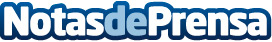 Schneider Electric lanza el programa mySchneider IT Partner en EuropaEl nuevo Programa de Partners es más flexible, personalizado y colaborativo, y ayuda a los partners a generar más negocio, más ventas y más rentabilidad. La nueva estructura simplificada está diseñada para ayudar a los partners a adaptarse al entorno cambiante del mercado, a aprovechar las nuevas tendencias y a hacer crecer su negocio. Un estudio de Canalys asegura que el 65% de los partners quiere reforzar su relación con los proveedores, mientras que el 60% quiere mejorar su rentabilidad y sus ventasDatos de contacto:Noelia Iglesias935228630Nota de prensa publicada en: https://www.notasdeprensa.es/schneider-electric-lanza-el-programa Categorias: Internacional Telecomunicaciones Ecología Software Industria Téxtil http://www.notasdeprensa.es